    桃園市進出口商業同業公會 函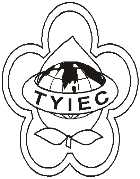          Taoyuan Importers & Exporters Chamber of Commerce桃園市桃園區中正路1249號5樓之4           TEL:886-3-316-4346   886-3-325-3781   FAX:886-3-355-9651ie325@ms19.hinet.net     www.taoyuanproduct.org受 文 者: 夏暉物流有限公司 發文日期：中華民國110年6月15日發文字號：桃貿豐字第110235號附    件：隨文主  旨：為防範非洲豬瘟疫病藉由豬及其產品違法輸入我國，請會員廠商應遵循規定，請查照。說  明：     ㄧ、依據桃園市政府衛生局110年6月10日桃衛食管字第1100050155號函辦理。    二、食藥署核准輸銷我國豬肉之來源國及產品範圍，尚未包含不丹之豬肉產品，該國豬肉產品尚不得輸入我國。    三、檢附食藥署核准輸入豬肉產品之範圍資料1份。理事長  簡 文 豐